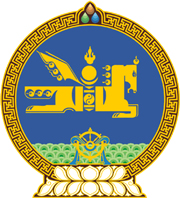 МОНГОЛ УЛСЫН ХУУЛЬ2019 оны 11 сарын 13 өдөр                                                                  Төрийн ордон, Улаанбаатар хот  ТАМХИНЫ ХЯНАЛТЫН ТУХАЙ   ХУУЛЬД ӨӨРЧЛӨЛТ ОРУУЛАХ ТУХАЙ1 дүгээр зүйл.Тамхины хяналтын тухай хуулийн 10 дугаар зүйлийн 10.2,  10.5 дахь  хэсгийг доор дурдсанаар өөрчлөн найруулсугай: 	1/10 дугаар зүйлийн 10.2 дахь хэсэг:“10.2.Сан нь Засгийн газрын тусгай сангийн тухай хуулийн 19 дүгээр зүйлийн 19.2-т заасан эх үүсвэрээс бүрдэнэ.”	2/10 дугаар зүйлийн 10.5 дахь хэсэг:“10.5.Сангийн хөрөнгийг Засгийн газрын тусгай сангийн тухай хуулийн 19.3-т заасан зориулалтаар зарцуулна.”2 дугаар зүйл.Тамхины хяналтын тухай хуулийн 10 дугаар зүйлийн 10.4 дэх хэсгийг хүчингүй болсонд тооцсугай.3 дугаар зүйл.Энэ хуулийг Засгийн газрын тусгай сангийн тухай хууль /Шинэчилсэн найруулга/ хүчин төгөлдөр болсон өдрөөс эхлэн дагаж мөрдөнө.	МОНГОЛ УЛСЫН 	ИХ ХУРЛЫН ДАРГА			    Г.ЗАНДАНШАТАР